Задание: построить эпюры внутренних усилий при изгибе для рисунков 3,4,5.  На рисунке 4 неподвижная опора слева.Дано: F1=10кН; F2=20кН; F3=40кН; q1=5кН/м; q2=10кн/м; q3=20кН/м; M1=50кН*м M2=80кН*м; L1=1м; L2=2 м; L3=2м;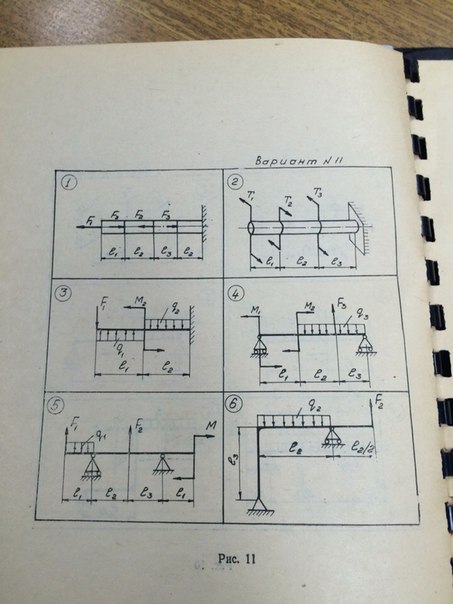 